FARM BOOKSBook’s name    PictureAuthor Author Concept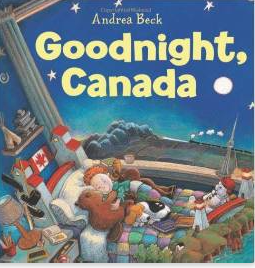 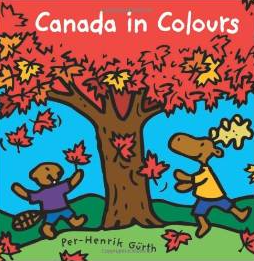 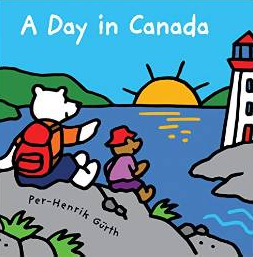 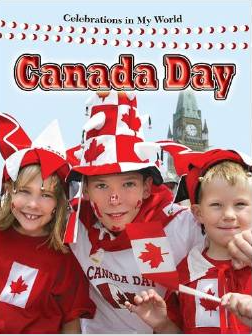 